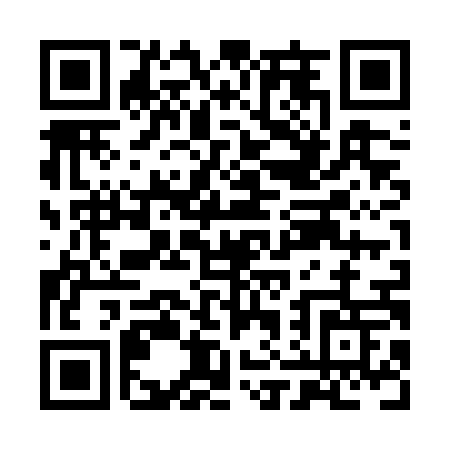 Prayer times for Crowes Landing, Ontario, CanadaWed 1 May 2024 - Fri 31 May 2024High Latitude Method: Angle Based RulePrayer Calculation Method: Islamic Society of North AmericaAsar Calculation Method: HanafiPrayer times provided by https://www.salahtimes.comDateDayFajrSunriseDhuhrAsrMaghribIsha1Wed4:286:021:096:098:189:512Thu4:266:001:096:108:199:533Fri4:255:591:096:118:209:554Sat4:235:571:096:118:219:565Sun4:215:561:096:128:229:586Mon4:195:551:096:138:2410:007Tue4:175:531:096:148:2510:018Wed4:155:521:096:148:2610:039Thu4:135:511:096:158:2710:0510Fri4:125:501:096:168:2810:0711Sat4:105:481:096:168:2910:0812Sun4:085:471:096:178:3110:1013Mon4:065:461:096:188:3210:1214Tue4:055:451:096:188:3310:1315Wed4:035:441:096:198:3410:1516Thu4:015:431:096:208:3510:1717Fri4:005:421:096:208:3610:1818Sat3:585:411:096:218:3710:2019Sun3:575:401:096:228:3810:2220Mon3:555:391:096:228:3910:2321Tue3:545:381:096:238:4010:2522Wed3:525:371:096:238:4110:2623Thu3:515:361:096:248:4210:2824Fri3:505:351:096:258:4310:3025Sat3:485:351:096:258:4410:3126Sun3:475:341:096:268:4510:3327Mon3:465:331:106:268:4610:3428Tue3:455:321:106:278:4710:3529Wed3:435:321:106:278:4810:3730Thu3:425:311:106:288:4910:3831Fri3:415:311:106:288:5010:39